Lampiran 5DOKUMENTASIGambar 1. Gedung Sekolah SMAN 2 Nubatukan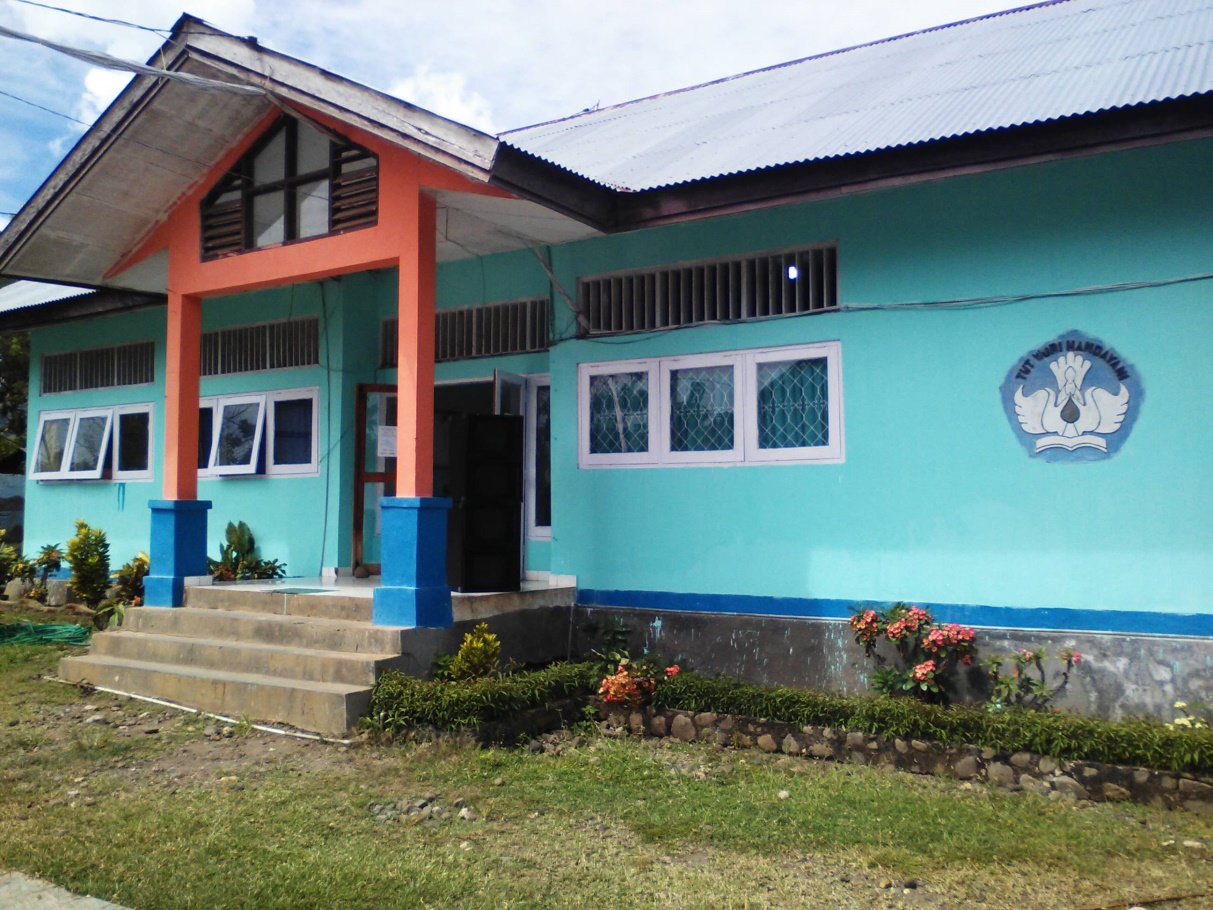 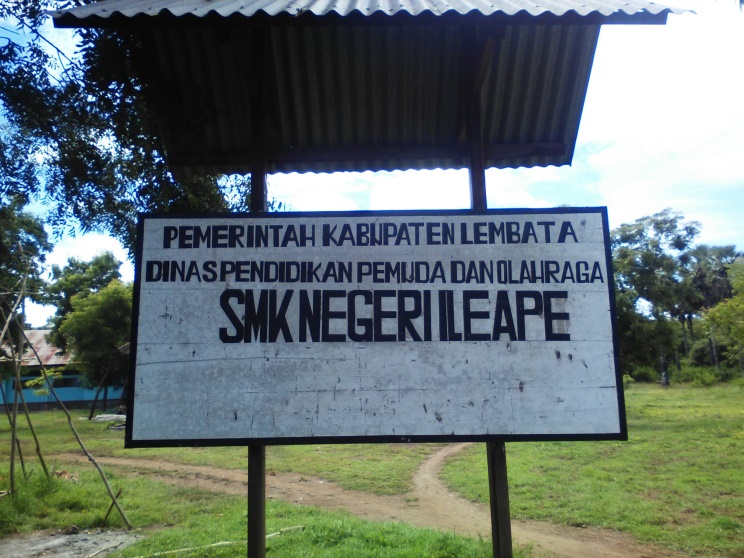 Gambar 2. SMK Negeri Ile Ape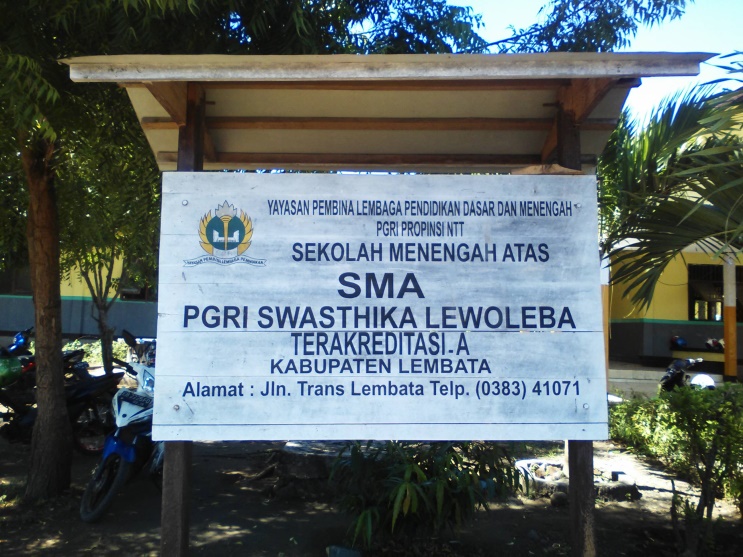 Gambar 3. SMA PGRI Swastika Lewoleba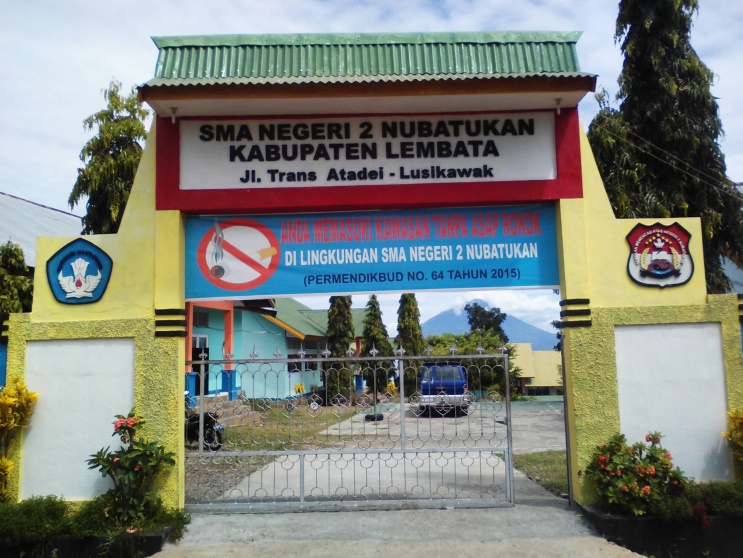 Gambar 4. SMA Negeri 2 Nubatukan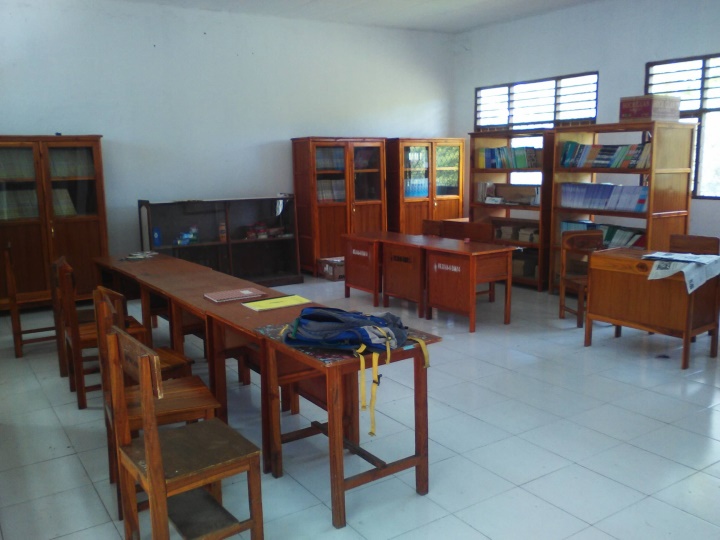 Gambar 5. Perpustakaan SMK Negeri  Ile Ape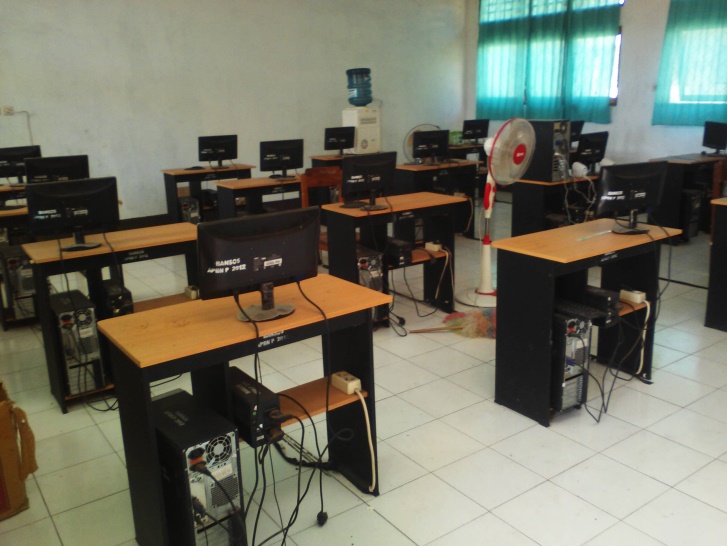 Gambar 6. Laboratorium Komputer SMA PGRI Swastika Lewoleba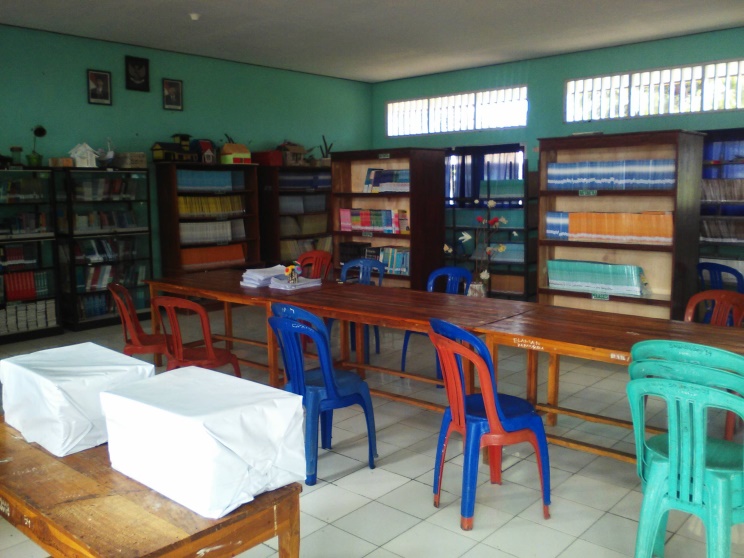 Gambar 7. Perpustakaan SMA Negeri  2 Nubatukan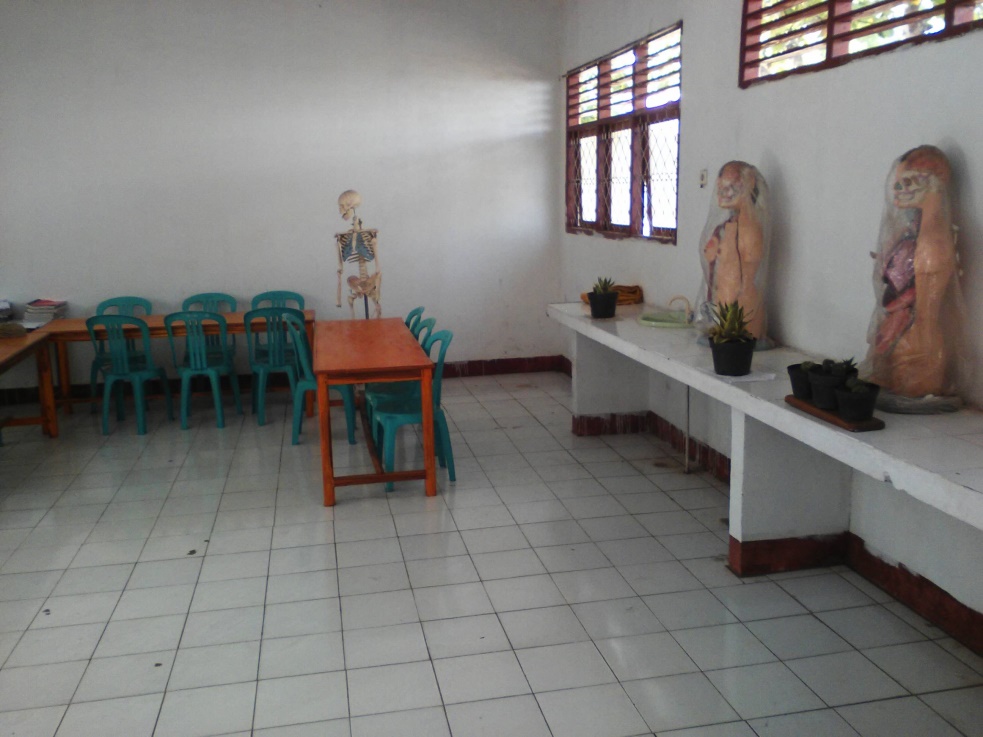 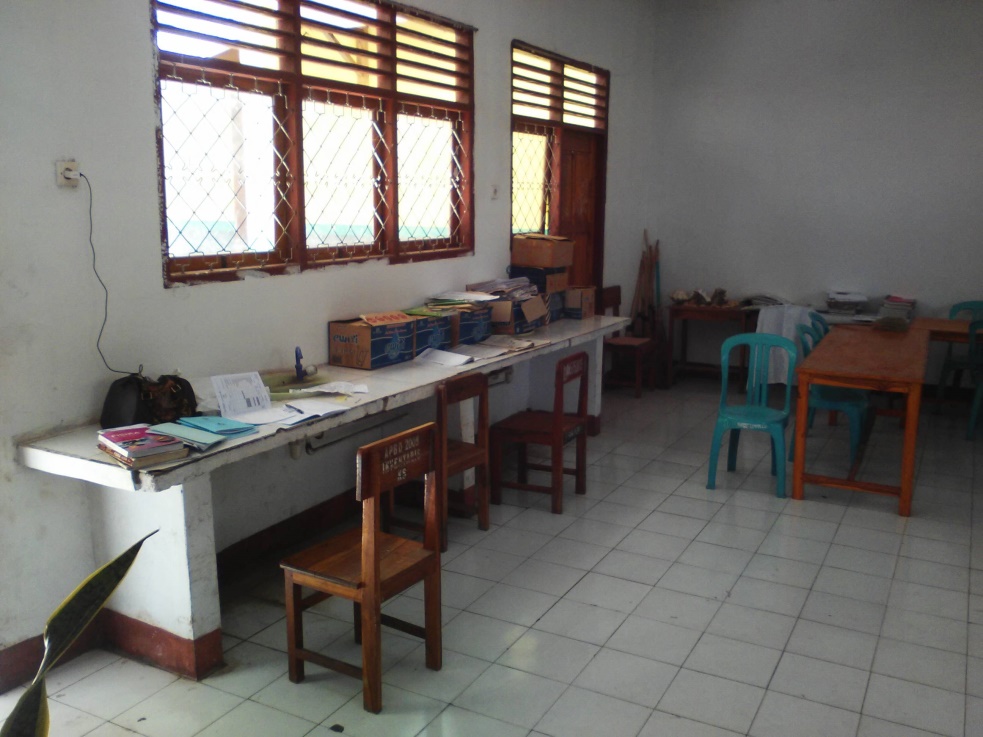 Gambar 8. Laboratorium IPA SMA PGRI Swastika Lewoleba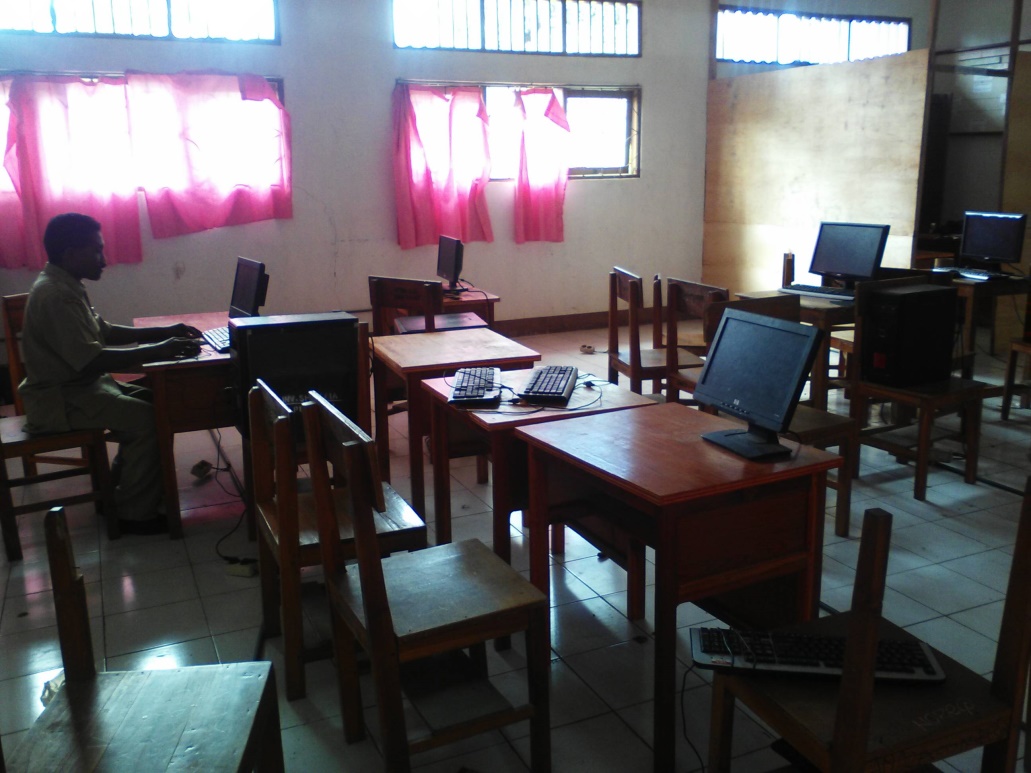 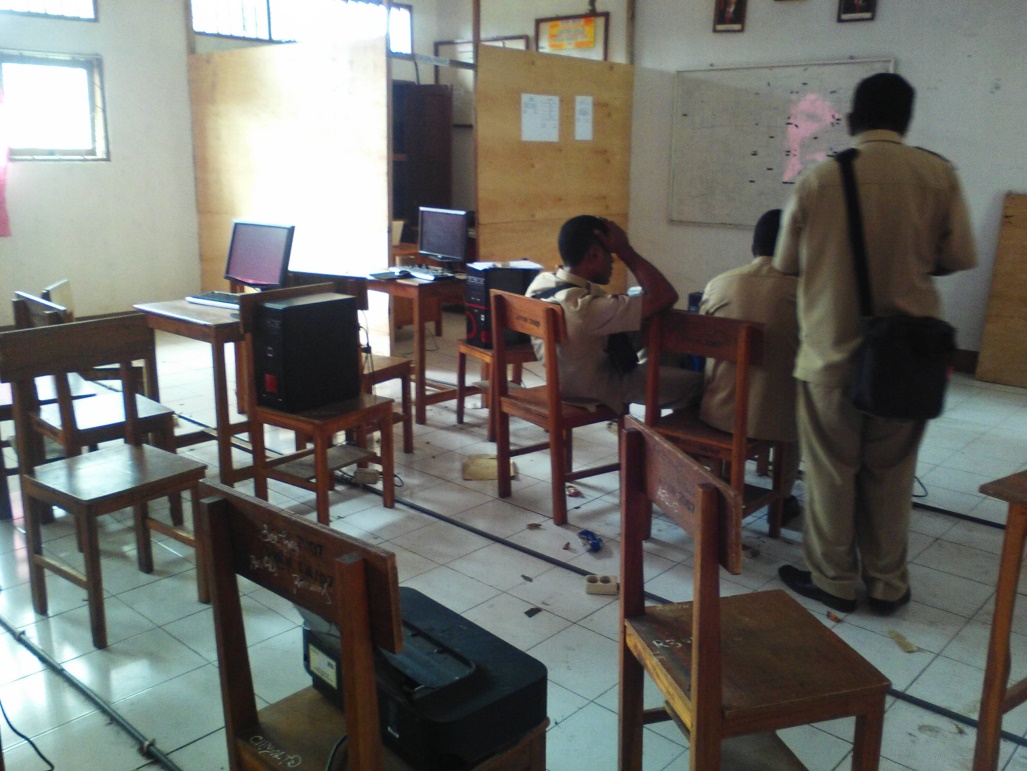 Gambar 9. Laboratorium Komputer SMK Negeri Ile Ape